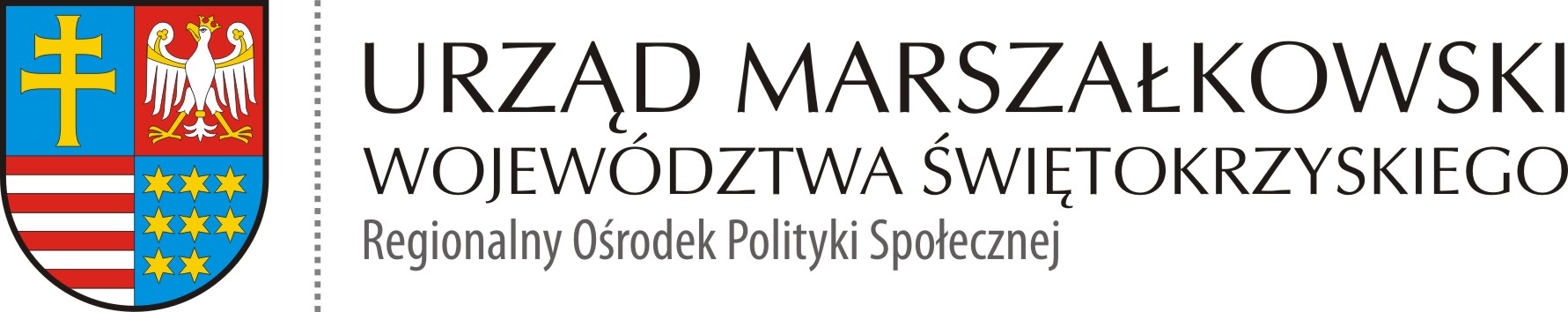 ROPS-II.052.2.6.2020  						            Kielce 08.09.2020 r.ZMIANA SPECYFIKACJIDotyczy postępowania na:Zakup i dostawę środków i sprzętu ochrony osobistej w ramach projektu pn. „Liderzy kooperacji”. Program Operacyjny Wiedza Edukacja Rozwój - Działanie 2.5 "Skuteczna pomoc społeczna" - "Wypracowanie  i wdrożenie modeli kooperacji pomiędzy instytucjami pomocy społecznej i integracji społecznej a podmiotami innych polityk sektorowych                     m.in. pomocy społecznej, edukacji, zdrowia, sądownictwa i policji"Zgodnie z pkt II ppkt 10 zapytania ofertowego z dnia 02.09.2020 r. informuję, że Zamawiający zmienia zapis w specyfikacji, tj.:W pkt III „Przedmiot zamówienia” Tabela nr 1 „WYKAZ ASORTYMENTU”  lp. 4 „Chusteczki dezynfekcyjne (100 szt. w plastikowym opakowaniu” wprowadzono zmianę zapisu:W kolumnie b było: Chusteczki dezynfekcyjne (100 szt. w plastikowym opakowaniu)  W kolumnie d było: 8634 W kolumnie b jest: Chusteczki dezynfekcyjne (100 szt. i/lub 200 szt. w plastikowym opakowaniu) W kolumnie d jest: 8634 – chusteczki pakowane po 100 szt.          4317 -  chusteczki  pakowane po 200 szt.W pkt III „Przedmiot zamówienia”  pod tabelą nr 2 „Podstawowe dane techniczne, materiały                  i inne opisy” zmienia się zapis:  Było: Zamawiany asortyment wymieniony w punkcie 1, 3, 9-12, 15- 18 oraz 5, 13, 14 (w części dotyczącej środków dezynfekcyjnych używanych jako produkty biobójcze) tabeli  nr 1. WYKAZ ASORTYMNTU musi spełniać pozostałe wymagania w zakresie jakości i standardów bezpieczeństwa określonych w przepisach UE, w tym m. in. deklarację zgodności CE i wytyczne Ministerstwa Zdrowia opublikowane pod adresem: https://www.gov.pl/web/zdrowie/informacje-dotyczace-produktow-wykorzystywanych-podczas-zwalczania-covid-19Jest: Zamawiany asortyment wymieniony w punkcie 1, 3, 9-12, 15- 18 oraz 5, 13, 14 (w części dotyczącej środków dezynfekcyjnych używanych jako produkty biobójcze) tabeli  nr 1. WYKAZ ASORTYMNTU musi spełniać pozostałe wymagania w zakresie jakości i standardów bezpieczeństwa określonych w przepisach UE, w tym m. in. deklarację zgodności CE i wytyczne Ministerstwa Zdrowia opublikowane pod adresem: https://www.gov.pl/web/zdrowie/informacje-dotyczace-produktow-wykorzystywanych-podczas-zwalczania-covid-19. Deklaracja i oznakowanie CE nie dotyczy pozycji 5, 13, 14 tabeli  nr 1. WYKAZ ASORTYMNTU.Pozostałe zapisy zapytania ofertowego pozostają bez zmian.Elżbieta KorusDyrektorRegionalnego Ośrodka Polityki Społecznej